  ZAPYTANIE OFERTOWE  dla zamówienia publicznego pod nazwą:ZAPYTANIE OFERTOWEAkademia Morska w Szczecinie ul. Wały Chrobrego 1-2, 70-500 Szczecin kieruje zapytanie ofertowe na: „ Dostawę twardościomierza przenośnego dla Akademii Morskiej w Szczecinie
 na potrzeby projektu „Centrum badawcze diagnozowania,  recyklingu  elementów wielko i małogabarytowych oraz identyfikacji odzyskanych materiałów.”Zamawiający:Akademia Morska w Szczecinieul. Wały Chrobrego 1-270-500 Szczecin Szczegółowy opis przedmiotu zapytania :„ Dostawa twardościomierza przenośnego dla Akademii Morskiej w Szczecinie na potrzeby projektu „Centrum badawcze diagnozowania,  recyklingu  elementów wielko i małogabarytowych oraz identyfikacji odzyskanych materiałów.”Twardościomierz przenośny - 1 szt.Służący do pomiaru twardości z odczytem cyfrowym,  przeznaczony do pomiarów przedmiotów metalowych.- Skala twardości HV - Sonda : 98 N .- wynik pomiaru do 5 sekund, tolerancja  +/- 1 sekunda.- Instrukcja obsługi w języku polskim - Walizka/opakowanie  ochronna/e -1 szt.- Ładowarka USB- 1szt.- gwarancja min. 12 m-cyTermin realizacji:Zamówienie winno być zrealizowane  w  okresie do 42 dni  kalendarzowych od podpisania umowy.Termin płatności:30 dni od daty wpływu prawidłowo wystawionej faktury do Zamawiającego.Przelew zostanie dokonany na rachunek  wykonawcy, który jest zgodny z rachunkiem bankowym wskazanym w Wykazie podmiotów zarejestrowanych jako podatnicy VAT, niezarejestrowanych oraz wykreślonych i przywróconych do rejestru VAT. W przypadku wskazania rachunku bankowego niezgodnego z Wykazem, zapłata bez żądania odsetek za opóźnienie w zapłacie, nastąpi po wyjaśnieniu prawidłowości rachunku bankowego.Opis przygotowania oferty:Oferta powinna zawierać:1. Formularz oferty z określeniem łącznej ceny brutto za wykonanie przedmiotu zamówienia (załącznik nr 1a do zapytania ofertowego) z podpisem osób upoważnionych.2. Wartość cenową należy podać w złotych polskich cyfrą – z dokładnością do dwóch miejsc po przecinku oraz słownie. 3. Wszelkie rozliczenia pomiędzy Zamawiającym, a Wykonawcą odbywać się będą w złotych polskich. 4. Całość zapytania ofertowego prowadzone jest w języku polskim. 5. Każdy Wykonawca może złożyć tylko jedną ofertę cenową. 6. Cenę podaną w ofercie należy wpisać w sposób czytelny, wyrażając w polskich złotych uwzględniając wszystkie koszty związane z realizacją przedmiotu umowy. 7. Zamawiający nie dopuszcza składania ofert częściowych i wariantowych.8. W przypadku przedłożenia przez Wykonawcę oferty niekompletnej, Zamawiający wezwie do złożenia brakujących dokumentów w określonym terminie.Do oferty należy załączyć materiały informacyjne potwierdzające opis przedmiotu zamówienia określonego w zapytaniu Zamawiającego.Uwaga!Oferta musi zostać podpisana przez osoby upoważnione ze strony wykonawcy (wg KRS/wpisu do ewidencji lub na podstawie dołączonego pełnomocnictwa).Miejsce oraz termin składania ofert:Oferta powinna być przesłana  w terminie do dnia 29.06.2022 roku do godziny 10:00 na adres  w siedzibie zamawiającego do Kancelarii pok. 73A, ul. Wały Chrobrego 1-2, 70-500 Szczecin lub na adres mailowy  bzp@am.szczecin.pl  lub a.kostarelas@am.szczecin.plb.   Oferty złożone po terminie nie będą rozpatrywane. c.   Wykonawca może przed upływem terminu składania ofert zmienić lub wycofać swoją        ofertę. d.   W toku badania i oceny ofert Zamawiający może żądać od Wykonawców wyjaśnień       dotyczących treści złożonych ofert. e.   Ewentualne poprawki w ofercie muszą być naniesione w sposób czytelny oraz opatrzone podpisem osoby podpisującej ofertę. f.  W przypadku wystąpienia omyłek (pisarskich, rachunkowych) w ofercie, Zamawiający poprawi powyższe błędy i zawiadomi o tym Wykonawcę, którego oferta została skorygowana. g.  W przypadku, gdy oferta jest niezgodna z treścią zapytania ofertowego i nie ma możliwości jej poprawienia, oferta podlega odrzuceniu. Oferty będą oceniane według kryterium:Cena -  100% Kryterium ceny zostanie obliczone według następującego wzoru:(Cena najniższej oferty / Cena badanej oferty) x 100 = liczba punktów za kryterium cena.Niniejsze zapytanie nie stanowi oferty w rozumieniu art. 66 § 1 Kodeksu Cywilnego z 23.04.1964r. (Dz. U. z 2020 r., poz. 1740 z późn. zm.), dalej KC, ani zaproszenia do zawarcia umowy                         w rozumieniu art. 71 KC. Warunkiem rozpatrywania przez Zamawiającego złożonej oferty jest spełnienie opisu przedmiotu zamówienia w niniejszym zapytaniu ofertowym oraz złożenie formularza ofertowego wg wzoru.Dodatkowe informacje: Zamawiający zastrzega sobie prawo do: a) Zmiany lub odwołania niniejszego zapytania ofertowego, b) Zmiany warunków lub terminów prowadzonego zapytania cenowego, c) Unieważnienia zapytania na każdym jego etapie bez podania przyczyny, a także do pozostawienia      zapytania bez wyboru oferty, d) Zamawiający informuje, że w niniejszym zapytaniu Wykonawcom nie przysługują środki       ochrony prawnej określone w ustawie z dnia 11.09.2019 r. – Prawo Zamówień Publicznych.  e) Niezwłocznie po wyborze najkorzystniejszej oferty, Zamawiający zawiadomi wszystkich Wykonawców, którzy ubiegali się o udzielenie zamówienia.f)  Zamawiający zawrze umowę z wybranym wykonawcą po przekazaniu zawiadomienia o wyborze Wykonawcy, ale nie później niż w terminie związania ofertą. Jeżeli Wykonawca, którego oferta została wybrana uchyli się od zawarcia umowy, Zamawiający wybierze kolejną ofertę najkorzystniejszą spośród złożonych ofert, bez przeprowadzenia ich ponownej oceny.Umowa:Zamawiający będzie wymagał zawarcia pisemnej umowy wg wzoru wskazanego w załączniku nr 2 
do zapytania ofertowego.Osobami upoważnionymi do kontaktu w sprawie niniejszego zapytania oraz realizacji przedmiotu umowy są: pani Agnieszka Kostarelas-Filip tel. 91 48 09 628, e-mail: a.kostarelas@am.szczecin.plOchrona danych osobowych:Klauzula informacyjna dla procedury udzielania zamówień wyłączonych ze stosowania ustawy Prawo zamówień publicznychZgodnie z art. 13 ust. 1 i 2 rozporządzenia Parlamentu Europejskiego i Rady (UE) 2016/679 z dnia 27 kwietnia 2016 r. w sprawie ochrony osób fizycznych w związku z przetwarzaniem danych osobowych i w sprawie swobodnego przepływu takich danych oraz uchylenia dyrektywy 95/46/WE (ogólne rozporządzenie o ochronie danych), dalej „RODO”, informujemy, że: administratorem Pani/Pana danych osobowych jest Akademia Morska w Szczecinie ul. Wały Chrobrego 1-2, 70-500 Szczecin, tel. (91) 48 09 400, am.szczecin.pl;dane kontaktowe do inspektora ochrony danych e-mail: iod@am.szczecin.pl;Pani/Pana dane osobowe dane osobowe przetwarzane będą na podstawie art. 6 ust. 1 lit. b RODO w celu związanym z niniejszym postępowaniem prowadzonym w trybie Zapytania ofertowego, tj. w procedurze wyboru wykonawcy i dalej w związku z podpisaniem i realizacją umowy;odbiorcami danych osobowych będą osoby lub podmioty, którym udostępniona zostanie dokumentacja postępowania w oparciu o przepisy obowiązującego prawa, w tym w szczególności przepisy ustawy z 6 września 2001 r. o dostępie do informacji publicznej oraz podmiotom przetwarzającym dane w naszym imieniu, na podstawie umowy powierzenia danych;  Pani/Pana dane osobowe będą przechowywane do momentu zakończenia realizacji celów określonych w pkt. 3, a po tym czasie przez okres wymagany przez przepisy powszechnie obowiązującego prawa;podanie danych osobowych jest dobrowolne w celu zawarcia i wykonywania umowy łączącej Zamawiającego z Wykonawcą w ramach niniejszego postępowania prowadzonego w trybie Zapytania ofertowego, aczkolwiek odmowa ich podania uniemożliwi podjęcie współpracy pomiędzy ww. stronami;  w odniesieniu do Pani/Pana danych osobowych decyzje nie będą podejmowane w sposób zautomatyzowany, stosowanie do art. 22 RODO;posiada Pani/Pan:prawo dostępu do danych osobowych Pani/Pana dotyczących na podstawie art. 15 RODO;prawo do sprostowania Pani/Pana danych osobowych na podstawie art. 16 RODO;prawo do żądania usunięcia danych osobowych w przypadkach określonych w art. 17 RODO;na podstawie art. 18 RODO prawo żądania od administratora ograniczenia przetwarzania danych osobowych z zastrzeżeniem przypadków, o których mowa w art. 18 ust. 2 RODO;prawo do przenoszenia danych osobowych w przypadkach określonych w art. 20 RODO;prawo wniesienia sprzeciwu wobec przetwarzania danych osobowych w przypadkach określonych w art. 21 RODO.Z tych praw może Pani/Pan skorzystać, składając wniosek w formie pisemnej do Inspektora Ochrony Danych na adres poczty elektronicznej: iod@am.szczecin.pl;ma również Pani/Pan prawo do wniesienia skargi do Prezesa Urzędu Ochrony Danych Osobowych, gdy uzna Pani/Pan, że przetwarzanie danych osobowych Pani/Pana dotyczących narusza przepisy RODO.Wykaz załączników: Załącznik nr 1 – Formularz ofertowy /załącznik nr 1 do umowyZałącznik nr 2 – Wzór umowyZałącznik nr 1a – opis przedmiotu zamówienia, załącznik nr 1a do umowyzatwierdzam ……………………………………  Załącznik nr 1 /załącznik nr 1 do umowy..........................................Nazwa i adres Wykonawcy                                                    F O R M U L A R Z  O F E R T Y                                             DOTYCZY ZAPYTANIA OFERTOWEGO WOZ/200926/22Temat: „ Dostawa twardościomierza przenośnego dla Akademii Morskiej w Szczecinie na potrzeby projektu „Centrum badawcze diagnozowania,  recyklingu  elementów wielko i małogabarytowych oraz identyfikacji odzyskanych materiałów.”Dane WykonawcyTwardościomierz przenośny-   szt.1brutto: .........................................................................................................(cena brutto słownie:	...............................................................................................................)Oferowany przedmiot zamówienia  (nazwa, producent)……………………………………….Czy wybór oferty będzie prowadził do powstania obowiązku podatkowego po stronie Zamawiającego  TAK/NIE*Jeżeli Wykonawca wskaże TAK (powstanie obowiązek podatkowy u Zamawiającego) Wykonawca wskazuje rodzaj towaru/usługi której ten obowiązek dotyczy ……………………………. (nazwa towaru/usługi).Cena netto (bez podatku VAT) ……………. (Uwaga! Dotyczy tylko dostaw/usług dla których obowiązek podatkowy przechodzi na Zamawiającego).W przypadku powstania obowiązku podatkowego po stronie Zamawiającego kwota netto będzie jednocześnie kwotą brutto.*niepotrzebne skreślić Termin realizacji - do 42 dni kalendarzowych od podpisania umowySzczegółowy opis przedmiotu zapytania:„ Dostawa twardościomierza przenośnego dla Akademii Morskiej w Szczecinie na potrzeby projektu „Centrum badawcze diagnozowania,  recyklingu  elementów wielko i małogabarytowych oraz identyfikacji odzyskanych materiałów.”Twardościomierz przenośny - 1 szt.Służący do pomiaru twardości z odczytem cyfrowym,  przeznaczony do pomiarów przedmiotów metalowych.- Skala twardości HV - Sonda : 98 N .- wynik pomiaru do 5 sekund, tolerancja  +/- 1 sekunda.- Instrukcja obsługi w języku polskim - Walizka/opakowanie  ochronna/e -1 szt.- Ładowarka USB- 1szt.- gwarancja min. 12 m- cyNiespełnienie ,któregokolwiek parametru skutkować będzie odrzuceniem oferty!!!Pod groźbą odpowiedzialności karnej oświadczamy, że załączone do oferty dokumenty opisują stan faktyczny i prawny aktualny na dzień składania ofert (art. 297 k.k.)Oświadczenia WykonawcyOświadczam, że:Zapoznaliśmy się z opisem przedmiotu zamówienia oraz terminem realizacji zamówienia i nie wnosimy żadnych zastrzeżeń oraz uzyskaliśmy niezbędne informacje do przygotowania oferty.Zapoznaliśmy się ze wzorem umowy stanowiącym załącznik do niniejszego zapytania ofertowego i nie wnosimy żadnych uwag i zastrzeżeń. Oświadczam, że w cenie oferty zostały uwzględnione wszystkie koszty wykonania i realizacji przedmiotowego zamówienia.Oświadczam, że uważam się związany/a niniejszą ofertą przez okres 30 dni licząc od upływu terminu składania ofert.Oświadczam, że zapoznałem się oraz wypełniłem obowiązki informacyjne przewidziane w art. 13 RODO wobec osób fizycznych, od których dane osobowe bezpośrednio lub pośrednio pozyskałem w celu ubiegania się o udzielenie zamówienia publicznego w niniejszym postępowaniu*. Jednocześnie poinformowałem w/w osoby o tym, iż odbiorcą ich danych będzie Zamawiający.Oświadczam, że dokumenty takie jak: odpis z właściwego rejestru lub z centralnej ewidencji i informacji o działalności gospodarczej dostępne są na stronie internetowej:- http://ems.ms.gov.pl - http://prod.ceidg.gov.pl ……………………………………………………..(podpis osoby upoważnionej do reprezentacji)                                                                                                        załącznik nr 2 do zapytania                                                                     WZÓR UMOWY                                                              Umowa nr  WOZ/200926/22zawarta w dniu ……………….2022 r w Szczeciniepomiędzy:Akademią Morską w Szczecinie, ul. Wały Chrobrego 1-2, 70-500 SzczecinREGON: 000145129NIP: 851-000-63-88 PKD:85.42 Zreprezentowaną przez:………………………………………………………..……………zwaną dalej Zamawiającym,a……………………………REGON: …………………NIP: ……………KRS ……………/ wpis do ewidencji działalności gospodarczej pod nr ……..reprezentowaną przez:…………………………………….zwaną dalej Wykonawcą.Niniejsza umowa została zawarta bez stosowania ustawy „Prawo zamówień publicznych” na podstawie art. 2 ust. 1 pkt 1 ustawy Prawo zamówień Publicznych z dnia 11 września 2019 r. (Dz.U. z 2021 r. poz. 1129).§ 1 Przedmiot umowy1. Przedmiotem umowy jest sprzedaż, dostarczenie twardościomierza przenośnego dla Akademii Morskiej w Szczecinie na potrzeby projektu „Centrum badawcze diagnozowania,  recyklingu  elementów wielko i małogabarytowych oraz identyfikacji odzyskanych materiałów.” przez Wykonawcę na rzecz Zamawiającego, zgodnie z opisem przedmiotu zamówienia oraz ze złożoną ofertą stanowiącą załącznik nr 1 do umowy,  po łącznej cenie:Twardościomierz przenośny-1szt. brutto: .................................................................................................... *(cena brutto słownie:	.................................................................................................................) *Oferowany przedmiot zamówienia  (nazwa, producent)…………………………………….Cena netto (bez podatku VAT) ……………. (Uwaga! Dotyczy tylko dostaw/usług dla których obowiązek podatkowy przechodzi na Zamawiającego).  *(cena netto słownie: …………………………………………………………………………….)  *W przypadku powstania obowiązku podatkowego po stronie Zamawiającego kwota netto będzie jednocześnie kwotą brutto.* niepotrzebne skreślićTermin realizacji zamówienia nie  dłużej niż do 42 dni kalendarzowych od daty podpisania umowy.          Dostawa opisana w ust. 1 uważana będzie za zakończoną z wynikiem pozytywnym po jej  protokolarnym odbiorze bez zastrzeżeń przez Zamawiającego (protokół stanowi załącznik nr 2 do umowy). Wszystkie koszty, a w szczególności należności publiczno – prawne z tytułu obrotu przedmiotem zamówienia, koszty transportu, opakowania, ewentualne ubezpieczenie w czasie dostaw, konfiguracja, ewentualne inne nieprzewidziane prace, nieuwzględnione w opisie przedmiotu zamówienia, a niezbędne do zrealizowania przedmiotu zamówienia, a także gwarancja i serwis gwarancyjny leżą po stronie wykonawcy. § 2 Realizacja przedmiotu umowyWykonawca dostarczy Zamawiającemu   przedmiot umowy w terminie nie dłuższym niż do  42 dni kalendarzowych od daty podpisania umowy.Dostawa będzie dokonana transportem Wykonawcy na jego koszt i ryzyko. Wykonawca zobowiązany jest dostarczyć przedmiot umowy do pomieszczenia wskazanego przez Zamawiającego w budynku przy ul. Wały Chrobrego 1-2 w  Szczecinie. W razie stwierdzenia wad w przedmiocie umowy czynności odbiorowe przerywa się. Zamawiający wskaże Wykonawcy wady w formie pisemnej i wyznaczy mu termin, nie dłuższy niż 14 dni od momentu zgłoszenia na ich usunięcie. Po usunięciu przez Wykonawcę wad Strony przystąpią do kontynuowania odbioru zgodnie z ust 2.Za datę sprzedaży uważa się datę podpisania przez Strony bezusterkowego protokołu odbioru będącego załącznikiem nr 2 do umowy. Podpisany bezusterkowy protokół odbioru stanowi podstawę do wystawienia faktury.Sprzedaż wraz z dostawą uznaje się za kompletną w przypadku zrealizowania przedmiotu umowy   i dostarczenia faktury.Osobą upoważnioną do kontaktów z Wykonawcą w sprawie realizacji przedmiotowego zamówienia po stronie Zamawiającego jest Pani Agnieszka  Kostarelas- Filip tel. 91 48-09-628 oraz Pani Katarzyna Gawdzińska tel……………………………………… Zamawiający wymaga, aby przedmiot umowy był wolny od wad technicznych i prawnych, dobrej, jakości, w pełni sprawny,  dopuszczony do obrotu, zapakowany w oryginalne opakowanie dla danego produktu, zaopatrzone w etykiety identyfikujące dany produkt, określający jego parametry techniczne, jakościowe, funkcjonalne oraz użytkowe. § 3 Warunki płatnościZapłata nastąpi przelewem po wykonaniu przedmiotu umowy, w terminie  do 30 dni od dnia otrzymania prawidłowo wystawionej faktury, na konto Wykonawcy………………..……………, które jest zgodne z rachunkiem bankowym wskazanym w Wykazie podmiotów zarejestrowanych jako podatnicy VAT, niezarejestrowanych oraz wykreślonych i przywróconych do rejestru VAT. 
W przypadku wskazania rachunku bankowego niezgodnego z Wykazem, zapłata bez żądania odsetek za opóźnienie w zapłacie, nastąpi po wyjaśnieniu nieprawidłowości rachunku bankowego.Wykonawca wystawi fakturę po podpisaniu przez obie strony bez zastrzeżeń protokołu odbioru według załącznika nr 2 do umowy.Strony ustalają, że Wykonawca dostarczy fakturę razem z obustronnie podpisanym protokołem odbioru.W przypadku opóźnienia w zapłacie naliczone zostaną odsetki ustawowe za każdy dzień opóźnienia. Podanie na fakturze terminu płatności innego niż w §3 ust. 1 nie zmienia warunków płatności.Za datę zapłaty uważa się dzień obciążenia rachunku bankowego Zamawiającego.§4 Gwarancja i rękojmia za wadyWykonawca udziela gwarancji producenta świadczonej na miejscu u klienta zgodnie z okresem
 i zasadami określonymi w ofercie Wykonawcy.Okres rękojmi za wady dostarczonego przedmiotu umowy wydłuża się do czasu trwania gwarancji. W razie wątpliwości przyjmuje się, że uprawnienia z rękojmi nie wygasają przed upływem okresu gwarancji.Termin gwarancji rozpoczyna bieg od odbioru przedmiotu umowy. Za odbiór przedmiotu umowy uważa się dzień podpisania bez zastrzeżeń przez obie strony protokołu odbioru całości przedmiotu umowy.W ramach udzielonej gwarancji Wykonawca zobowiązuje się przystąpić do napraw gwarancyjnych przedmiotu umowy, w terminie  48 godzin licząc od chwili zgłoszenia przez Zamawiającego  mailem bądź faksem wady i usunąć ją na własny koszt w terminie  ustalonym przez strony nie dłuższym jednak niż 14 dni od daty zgłoszenia wady. W przypadku nieprzystąpienia do usuwania wad, bądź nie usunięcia ich w terminach, o których mowa w zdaniu poprzednim  Zamawiający  uprawniony będzie do zlecenia usunięcia wad osobie trzeciej na koszt i ryzyko Wykonawcy bez potrzeby odrębnego wezwania. Wykonawca zapewni Zamawiającemu bezpłatne, doraźne konsultacje telefoniczne w jęz. polskim.§5 Kary umowneWykonawca zapłaci Zamawiającemu karę umowną z tytułu odstąpienia przez którąkolwiek ze stron od umowy z przyczyn leżących po stronie Wykonawcy w wysokości 10% łącznej kwoty brutto,  określonej w § 1 ust. 1.Za niewłaściwe wykonanie przedmiotu umowy Wykonawca zapłaci na rzecz Zamawiającego karę umowną w wysokości 5% łącznej kwoty brutto, określonej w § 1 ust. 1. Wykonawca zapłaci Zamawiającemu karę umowną za zwłokę  w wykonaniu przedmiotu umowy w stosunku do terminu określonego w §2 ust. 1 (np. zwłokę w dostarczeniu towaru, w uzupełnieniu ilości towaru lub w wymianie wadliwego towaru na pozbawiony od wad) w wysokości 0,5% łącznej kwoty brutto, określonej w § 1 ust. 1, za każdy dzień zwłoki. Tytułem naliczenia kar umownych Zamawiający wystawi noty obciążeniowe będące jednocześnie wezwaniem do zapłaty. Zamawiający będzie upoważniony do potrącenia kwoty tych kar z faktury Wykonawcy. Noty będą płatne w terminie 14 dni od daty otrzymania noty przez Wykonawcę.Odpowiedzialność Wykonawcy z tytułu zapłaty kar umownych przewidzianych w umowie ograniczona jest do 50 % łącznej kwoty brutto, określonej w § 1 ust. 1.Zamawiający zastrzega sobie prawo dochodzenia odszkodowania na zasadach ogólnych, 
do wysokości rzeczywiście poniesionej szkody w sytuacji, gdy wysokość szkody przekracza wartość zastrzeżonych kar umownych, w tym limitu, o którym mowa w ust. 5.Wykonawca nie może przenieść wierzytelności wynikających z niniejszej umowy na osobę trzecią.W przypadku odstąpienia od Umowy przez Zamawiającego z przyczyn zawinionych przez    Zamawiającego, Zamawiający zapłaci Wykonawcy karę umowną w wysokości 10 %  wartości umowy brutto określonej w § 1 ust.1. Nie dotyczy to odstąpienia od umowy z przyczyn przewidzianych w ustawie Pzp.§ 6 Zmiany umowyZmiana postanowień niniejszej umowy wymaga formy pisemnej, pod rygorem nieważności, za zgodą obu Stron.Zmiany zawartej umowy mogą nastąpić w przypadku, gdy:ulegnie zmianie stan prawny w zakresie dotyczącym realizowanej umowy, który spowoduje konieczność zmiany sposobu wykonania zamówienia przez Wykonawcę;wystąpią  przeszkody o obiektywnym charakterze (zdarzenia nadzwyczajne, zewnętrzne i niemożliwe do zapobieżenia a więc mieszczące się w zakresie pojęciowym tzw. „siły wyższej.”) np. pogoda uniemożliwiająca wykonywanie umowy, zdarzenia nie leżące po żadnej ze stron umowy. Strony mają prawo do skorygowania uzgodnionych zobowiązań i przesunięcia terminu realizacji maksymalnie o czas trwania siły wyższej. Strony zobowiązują się do natychmiastowego poinformowania się nawzajem o wystąpieniu ww. przeszkód;3.    Gdy nastąpi zmiana stawki podatku od towarów i usług VAT w takim przypadku umowa nie        ulegnie zmianie w zakresie wysokości ceny brutto.4.	Strony dopuszczają możliwość zmian redakcyjnych, omyłek pisarskich oraz zmian będących następstwem zmian danych ujawnionych w rejestrach publicznych bez konieczności sporządzania aneksu.§ 7 Odstąpienie od umowyNiezależnie od uprawnienia do odstąpienia od umowy przysługującego Zamawiającemu na podstawie przepisów księgi III tytułu VII kodeksu cywilnego, Zamawiający zastrzega sobie prawo odstąpienia od  umowy (lub od jej części) w terminie 30 dni od dnia zaistnienia następujących okoliczności : zawinionego przez Wykonawcę niedotrzymania terminu realizacji umowy, realizacji umowy z nienależytą starannością.W razie zaistnienia istotnej zmiany okoliczności powodującej, że wykonanie umowy nie leży w interesie publicznym, czego nie można było przewidzieć w chwili zawarcia umowy, Zamawiający może odstąpić od umowy w terminie 30 dni od powzięcia wiadomości o tych okolicznościach. 
W takim przypadku Wykonawca może żądać wyłącznie wynagrodzenia należnego z tytułu wykonania części umowy.Odstąpienie od umowy nastąpi w formie pisemnej pod rygorem nieważności i jest skuteczne 
z chwilą doręczenia go Wykonawcy, zaś w przypadku odmowy przyjęcia pisma lub niepodjęcia korespondencji wysłanej na adres Wykonawcy, po upływie 7 dni od dnia, w którym Wykonawca mógł zapoznać się z treścią pisma.§ 8 RodoW przypadku udostępnienia Zamawiającemu danych osobowych osób trzecich wskazanych w Umowie lub w późniejszym kontakcie Stron jako osoby odpowiedzialne za realizację Umowy lub osoby do kontaktu, Wykonawca zobowiązuje się przekazać osobom, których dane udostępnił poniższą Klauzulę Informacyjną:„Zgodnie z art. 14 ust. 1-4 rozporządzenia Parlamentu Europejskiego i Rady (UE) 2016/679 z dnia 27 kwietnia 2016 r. w sprawie ochrony osób fizycznych w związku z przetwarzaniem danych osobowych i w sprawie swobodnego przepływu takich danych oraz uchylenia dyrektywy 95/46/WE (ogólne rozporządzenie o ochronie danych), dalej „RODO”, informujemy, że: administratorem danych osobowych jest Akademia Morska w Szczecinie ul. Wały Chrobrego 1-2, 70-500 Szczecin, tel. (91) 48 09 400, am.szczecin.pl, która pozyskała Pani/Pana dane osobowe w ramach niniejszej umowy;dane kontaktowe do inspektora ochrony danych e-mail: iod@am.szczecin.pl;Pani/Pana dane osobowe, tj. imię, nazwisko, dane kontaktowe są niezbędne do zawarcia i wykonania umowy, której jest Pani/Pan stroną/w której został/-a Pani/Pan wskazany/-na jako osoba odpowiedzialna za wykonanie umowy lub osoba do kontaktu, w związku z powyższym Pani/Pana dane osobowe będą przetwarzane na podstawie przepisu art. 6 ust. 1 lit. b RODO w celu prawidłowego oraz zgodnego z zamiarem stron wykonywania umowy. Jest Pani/Pan zobowiązany/-na do podania danych osobowych. Konsekwencją niepodania danych osobowych będzie niemożność zawarcia umowy lub utrudnienia w jej prawidłowym realizowaniu. Źródłem danych jest podmiot, z którym zawierana jest umowa;odbiorcami danych osobowych będą osoby lub podmioty, którym udostępniona zostanie dokumentacja postępowania w oparciu o przepisy obowiązującego prawa, oraz podmioty przetwarzające dane w naszym imieniu, na podstawie umowy powierzenia danych;  Pani/Pana dane osobowe będą przechowywane do momentu zakończenia realizacji celów określonych w pkt. 3, a po tym czasie przez okres wymagany przez przepisy powszechnie obowiązującego prawa;w odniesieniu do Pani/Pana danych osobowych decyzje nie będą podejmowane w sposób zautomatyzowany, stosownie do art. 22 RODO;posiada Pani/Pan:prawo dostępu do danych osobowych Pani/Pana dotyczących na podstawie art. 15 RODO;prawo do sprostowania Pani/Pana danych osobowych na podstawie art. 16 RODO;prawo do żądania usunięcia danych osobowych w przypadkach określonych w art. 17 RODO;na podstawie art. 18 RODO prawo żądania od administratora ograniczenia przetwarzania danych osobowych z zastrzeżeniem przypadków, o których mowa w art. 18 ust. 2 RODO;prawo do przenoszenia danych osobowych w przypadkach określonych w art. 20  RODO;prawo wniesienia sprzeciwu wobec przetwarzania danych osobowych w przypadkach określonych w art. 21 RODO;Z tych praw może Pani/Pan skorzystać, składając wniosek w formie pisemnej do Inspektora Ochrony Danych na adres administratora lub na adres poczty elektronicznej wskazany powyżej.Posiada Pani/ Pan również prawo do wniesienia skargi do Prezesa Urzędu Ochrony Danych Osobowych, gdy uzna Pani/Pan, że przetwarzanie danych osobowych Pani/Pana dotyczących narusza przepisy RODO."§ 9 Rozstrzyganie sporówW sprawach nieuregulowanych  niniejszą umową mają zastosowanie odpowiednie przepisy prawa polskiego, w szczególności Kodeksu Cywilnego.Wszelkie spory powstałe na tle realizacji niniejszej umowy rozstrzygane będą przez rzeczowo właściwy Sąd dla siedziby Zamawiającego.§ 10 Postanowienia ogólneUmowa została sporządzona w dwóch jednobrzmiących egzemplarzach, po jednym dla każdej ze stron.Strony zobowiązują się do wskazania zmian adresów do doręczeń pod rygorem przyjęcia, 
że korespondencja wysłana pod adres dotychczasowy jest doręczana skutecznie. Strony zgodnie oświadczają iż w przypadku, gdy którekolwiek z postanowień niniejszej Umowy zostaną uznane za nieważne lub bezskuteczne, pozostałe postanowienia niniejszej umowy zachowują pełną moc i skuteczność. Postanowienia nieważne lub bezskuteczne zostaną zastąpione postanowieniami, które w sposób prawnie dopuszczalny będą jak najbardziej zbliżone do woli Stron wyrażonej w Umowie.WYKONAWCA							ZAMAWIAJĄCY                                                            Załącznik nr 1/załącznik nr 1a  do umowy WOZ/200926/22 r.Szczegółowy opis przedmiotu zapytania:„ Dostawa twardościomierza przenośnego dla Akademii Morskiej w Szczecinie na potrzeby projektu „Centrum badawcze diagnozowania,  recyklingu  elementów wielko i małogabarytowych oraz identyfikacji odzyskanych materiałów.”Twardościomierz przenośny - 1 szt.Służący do pomiaru twardości z odczytem cyfrowym,  przeznaczony do pomiarów przedmiotów metalowych.- Skala twardości HV - Sonda : 98 N .- wynik pomiaru do 5 sekund, tolerancja  +/- 1 sekunda.- Instrukcja obsługi w języku polskim - Walizka/opakowanie  ochronna/e -1 szt.- Ładowarka USB- 1szt.Termin realizacji zamówienia : maksymalnie do 42 dni kalendarzowych.Termin gwarancji : min. 12 miesięcy .Uwaga!!!Nazwa na fakturze musi być tożsama z przedmiotem zamówienia tj. twardościomierz przenośny- 1 szt.Załącznik nr  2 do umowy                                                                                                            Szczecin, dn.……………2022 r.………………………….   Nazwa WykonawcyWZÓRAkademia Morska w Szczecinieul. Wały Chrobrego 1-270 – 500 SzczecinNr sprawy: WOZ/200926/22PROTOKÓŁ odbioru UWAGI: …………………………………………………………………………………………………………………………………………………………………………………………………………………………Symbol /Numer sprawy:WOZ/200926/22Przygotował:DZIAŁ ZAMÓWIEŃ PUBLICZNYCHul. Wały Chrobrego 1-2	70 -500 Szczecinwww.am.szczecin.pl	e-mail:bzp@am.szczecin.pltelefon (+48 91) 480 96 28	(+48 91) 480 94 91Nazwa FirmyAdres, tel., e-mailNIPREGONKRSOsoba uprawniona do kontaktów Lp.Nazwa Dane techniczneUwagi1.2.Przekazał:Podpis upoważnionego pracownika Wykonawcy………………………………..Odebrał:Podpis ………………………………..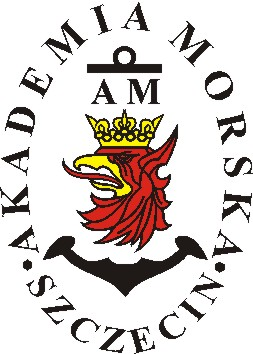 